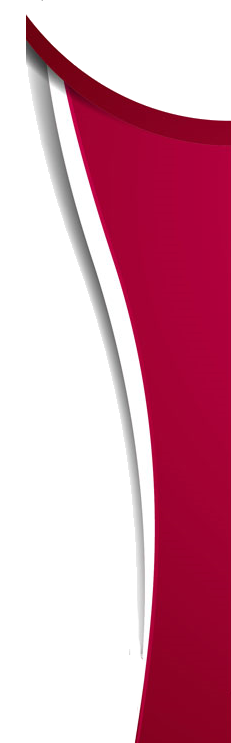 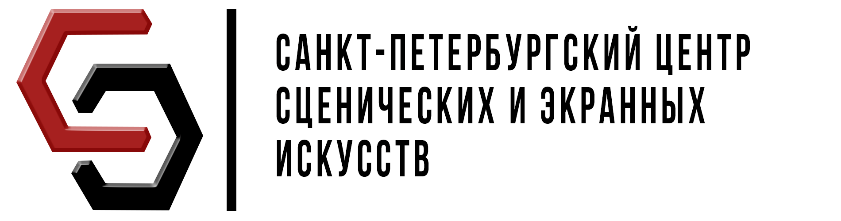 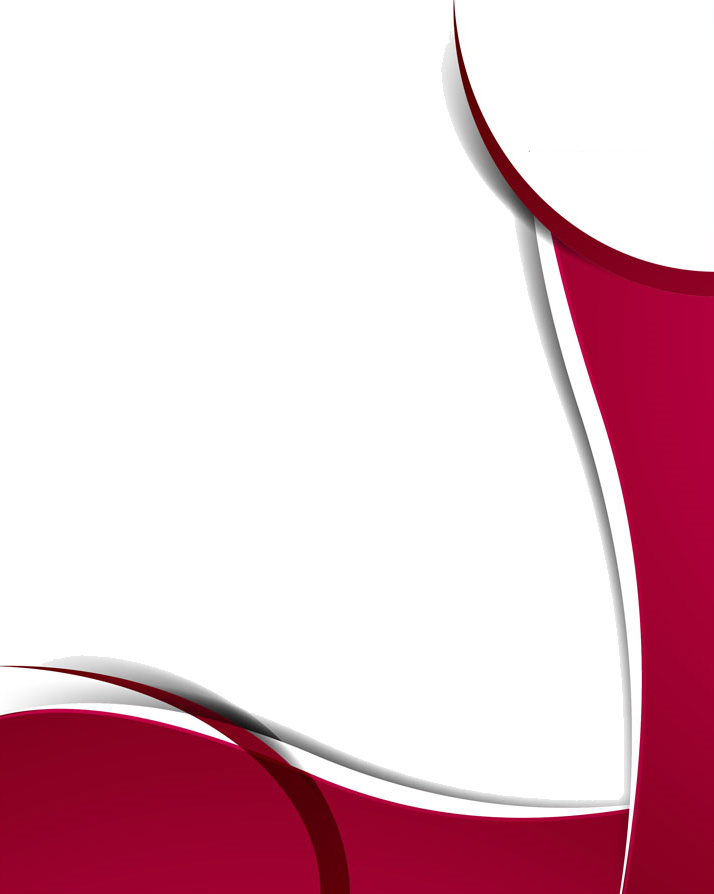 АВТОНОМНАЯ НЕКОММЕРЧЕСКАЯ ОРГАНИЗАЦИЯ «САНКТ-ПЕТЕРБУРГСКИЙ ЦЕНТР СЦЕНИЧЕСКИХ И ЭКРАННЫХ ИСКУССТВ»Программа профессиональной переподготовкиШКОЛА КИНО И ТЕЛЕВИДЕНИЯ«LECTORI KINO»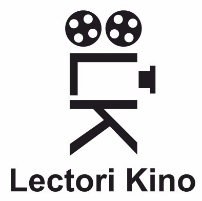 Папка аттестационных работ слушателя 1группыИВАНОВА ИВАНА ОЛЕГОВИЧА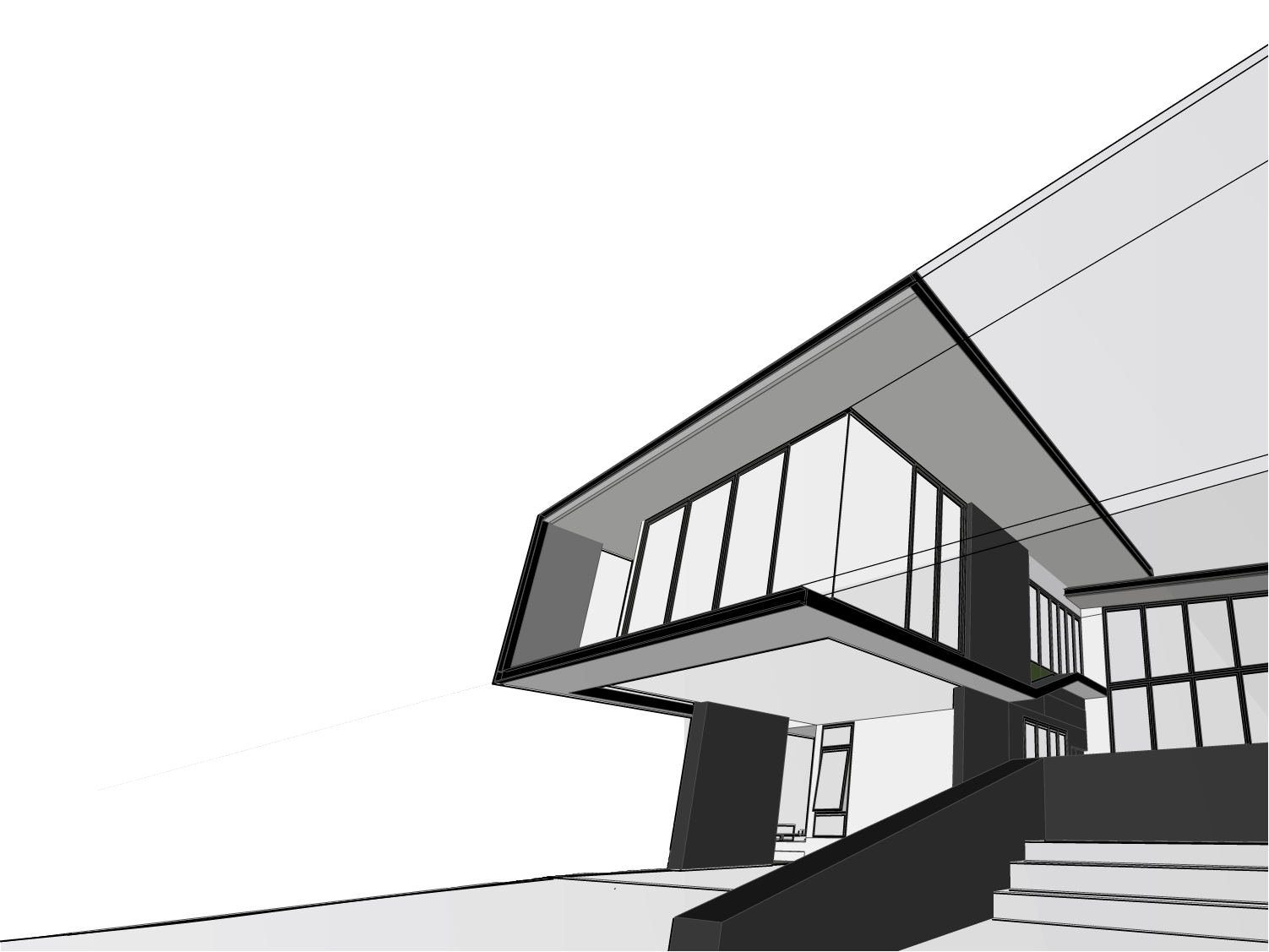 Курс: «Режиссер кино и телевидения».Руководитель: Мелехина Ангелина АлександровнаСанкт-Петербург2018 г. 